ZAPYTANIE OFERTOWEZapytanie ofertowe w trybie zgodnym z zasadą konkurencyjności wraz z opisem przedmiotu zamówienia i załącznikami do zamówienia, realizowanego zgodnie z zapisami rozdziału 6.5.2. Zasada konkurencyjności „Wytycznych w zakresie kwalifikowalności wydatków w ramach Europejskiego Funduszu Rozwoju Regionalnego, Europejskiego Funduszu Społecznego oraz Funduszu Spójności na lata 2014-2020” na usługi doradztwa zawodowego dla osób z niepełnosprawnościami w ramach Projektu „Aktywny absolwent”, realizowanego w ramach konkursu Ministerstwa Rodziny, Pracy i Polityki Społecznej nr POWR.01.03.01-IP.03-00-001/18 (dalej „Projekt”) przez Fundację Instytut Rozwoju Regionalnego.Celem Projektu jest przygotowanie uczestników/-czek Projektu (młodzieży do 29. roku życia, z niepełnosprawnościami, NEET, opuszczającej SOSW i Szkoły specjalne) do wejścia na rynek pracy, uzyskanie kwalifikacji przez min. 30% UP oraz podjęcie zatrudnienia przez co najmniej 29% UP.Nr postępowania: 1/MRPIPS/1.3.1/B/2019, data: 05.09.2019 r.NAZWA I ADRES ZAMAWIAJĄCEGOFundacja Instytut Rozwoju Regionalnego
31-261 Kraków, ul. Wybickiego 3A
Adres strony internetowej: http://www.firr.org.pl OPIS PRZEDMIOTU ZAMÓWIENIAPrzedmiotem niniejszego zapytania jest wykonanie usługi doradztwa zawodowego osób z niepełnosprawnościami – absolwentów Specjalnego Ośrodka Szkolno-Wychowawczego im. dr. Jakuba Cieślewicza w Strzelnie przy ul. Parkowej 10 (dalej SOSW Strzelno), absolwentów Specjalnego Ośrodka Szkolno – Wychowawczego im. Marii Grzegorzewskiej w Słupcy przy ul. Wojska Polskiego 13 (dalej SOSW Słupca), absolwentów Specjalnego Ośrodka Szkolno-Wychowawczego im. Janusza Korczaka w Szerzawach (dalej SOSW Szerzawy), absolwentów Specjalnego Ośrodka Szkolno-Wychowawczego w Radziejowie przy ul. Szkolnej 12 (dalej SOSW Radziejów), absolwentów Zespołu Szkół im. Marka Kotańskiego w Inowrocławiu przy ul. Solankowej 21 (dalej Szkoła Specjalna Inowrocław), absolwentów Zespołu Szkół Nr 3 we Włocławku przy ul. Nowomiejskiej 21 (dalej Szkoła Specjalna Włocławek), absolwentów Specjalnego Ośrodka Szkolno-Wychowawczego im. Janusza Korczaka w Koninie przy ul. Kaliskiej 19 (dalej SOSW Konin), absolwentów Specjalnego Ośrodka Szkolno-Wychowawczego nr 2 w Gnieźnie im. Janusza Kusocińskiego przy ul. Powstańców Wlkp. 16 (dalej SOSW Gniezno), absolwentów Zespołu Szkół Specjalnym im. Janusza Korczaka w Kcyni przy ul. Rynek 32 (dalej Szkoła Specjalna Kcynia), absolwentów Zespołu Szkół Specjalnych w Szubinie przy ul. Kochanowskiego 1 (dalej Szkoła Specjalna Szubin), absolwentów Specjalnego Ośrodka Szkolno-Wychowawczego i. Św. Mikołaja w Kole przy ul. Kolejowej 13 (dalej SOSW Koło) w związku z realizacją Projektu (w przewidywanym okresie od 16.09.2019 r. do 31.08.2021 r.), w wymiarze łącznie szacowanym na około 480 godzin zegarowych (średnio około 8 godzin zegarowych/Uczestnika/-czki w trakcie udziału danego/danej Uczestnika/-czki w Projekcie). Szacowana liczba Uczestników/czek Projektu to 60 osób, szacowany czas udziału Uczestnika/-czki w Projekcie to 12 miesięcy.Realizacja usługi polega na długoterminowej relacji Uczestników/-czek Projektu z doradcą zawodowym, mającej na celu wspieranie procesu aktywizacji zawodowej osób z niepełnosprawnościami – absolwentów SOSW i Szkół Specjalnych, spełniających łącznie poniższe kryteria:osoba w wieku 15-29 lat należąca do grupy NEET tj.:osoba nieuczestnicząca w kształceniu formalnym w trybie stacjonarnym (rozumianym jako kształcenie w systemie szkolnym na poziomie szkoły podstawowej, gimnazjum, szkół ponadgimnazjalnych, jak również kształcenie na poziomie wyższym w formie studiów wyższych lub doktoranckich realizowanych w trybie dziennym);osoba nie szkoląca się (osoba, która nie brała udziału w pozaszkolnych zajęciach mających na celu uzyskanie, uzupełnienie lub doskonalenie umiejętności i kwalifikacji zawodowych lub ogólnych, finansowanych ze środków publicznych w okresie ostatnich 4 tygodni);osoba bierna zawodowo, zgodnie z definicją Załącznika nr 2 Definicje wskaźników monitorowania Programu Operacyjnego Wiedza Edukacja Rozwój 2014-2020 do Szczegółowego Opisu Osi Priorytetowych PO WER 2014-2020, tj. niepracująca (również w formie działalności gospodarczej), nieposiadająca statusu osoby bezrobotnej/poszukującej pracy;osoba posiadająca status absolwenta specjalnego ośrodka szkolno-wychowawczego lub szkoły specjalnej (do 2 lat po zakończeniu nauki), tj. osoba, która ukończyła pełen cykl nauki.(zwanych dalej „Uczestnikami/-czkami”) objętych indywidualnym wsparciem, zgodnie z opracowanym w ramach Projektu Indywidualnym Planem Działania (dalej: IPD).Z uwagi na liczbę Uczestników/-czek i wymiar godzinowy Zamawiający dopuszcza składanie ofert częściowych, nie dopuszcza składania ofert wariantowych.Ostateczna liczba Uczestników/-czek, jak i ostateczna liczba godzin przypadających na Uczestników/-czek mogą ulec zmianie, po przeprowadzeniu procesu rekrutacji i uwzględnieniu indywidualnych potrzeb Uczestników/-czek wskazanych w opracowanych w ramach Projektu Indywidualnych Planach Działania. W związku z tym przewiduje się możliwość dokonania zmian postanowień umowy zawartej z Wykonawcą wyłonionym w niniejszym postępowaniu w stosunku do treści oferty, na podstawie której dokonano wyboru Wykonawcy.Zamawiający przewiduje możliwość zmiany postanowień zawartej umowy w stosunku do treści oferty – w uzgodnieniu z Wykonawcą – zgodnie z ust. 22 sekcji 6.5.2 „Zasada konkurencyjności” aktualnych „Wytycznych w zakresie kwalifikowalności wydatków w ramach Europejskiego Funduszu Rozwoju Regionalnego, Europejskiego Funduszu Społecznego oraz Funduszu Spójności na lata 2014-2020”.WSPÓLNY SŁOWNIK ZAMÓWIEŃ (CPV)	Kod CPV 85312320-8 – usługi doradztwa.ZADANIA PO STRONIE WYKONAWCYWykonawca będzie odpowiedzialny za realizację usług doradztwa zawodowego w ramach Projektu, tj.:wsparcie Uczestników/-czek przez pełną ścieżkę realizacji Projektu (w ramach realizowanego bezpośrednio doradztwa zawodowego: opracowanie i realizacja z każdym z Uczestników/-czek Projektu objętym wsparciem Indywidualnego Planu Działania i zajęć z zakresu doradztwa zawodowego, ponadto prowadzenie w/w Uczestników/-czek poprzez szkolenia, konsultacje, staż, trening pracy; min. 29 % Uczestników/-czek ma podjąć zatrudnienie);współpraca przy rekrutacji Uczestników/-czek z personelem Projektu;rozwój osobisty Uczestników/-czek w zakresie gotowości do wejścia na rynek pracy;wsparcie i motywowanie Uczestników/-czek w realizacji Indywidualnych Planów Działania;motywowanie Uczestników/-czek do udziału w szkoleniach lub konsultacjach;przygotowywanie i motywowanie Uczestników/-czek do realizacji staży;współpracę z trenerami pracy w zakresie podjęcia zatrudnienia przez Uczestników/-czki;stałą współpracę z otoczeniem osób z niepełnosprawnościami (Uczestników/-czek);prowadzenie dokumentacji zgodnie z obowiązującymi wzorami;przygotowywanie okresowych raportów o stanie realizacji wskaźników projektów;przekazywanie Zamawiającemu wszelkiej dokumentacji pomocniczej z przeprowadzonej usługi; wymianę informacji i doświadczeń z pozostałymi członkami zespołu projektowego;budowanie pozytywnego wizerunku osób z niepełnosprawnościami w społeczeństwie oraz w środowisku pracy, przede wszystkim poprzez własną postawę, głoszone poglądy, w tym traktowanie osób z niepełnosprawnościami z szacunkiem;wsparcie zadań wykonywanych przez trenerów pracy i koordynatora projektu;ścisłą współpracę z pozostałym personelem Projektu.Doradcy zawodowi będą ponosić współodpowiedzialność za przeprowadzenie Uczestników/-czki przez pełną ścieżkę realizacji Projektu oraz osiągnięcie wskaźnika zatrudnienia w wymiarze 29% Uczestników objętych wsparciem. Nieosiągnięcie w/w wskaźnika może stanowić podstawę obniżenia wynagrodzenia. Min. 29% Uczestników, którzy podejmą zatrudnienie, odbędą staż/praktykę zawodową lub wolontariat dostosowany do potrzeb i realizowany u pracodawcy oferującego zatrudnienie.ZADANIA PO STRONIE ZAMAWIAJĄCEGOWspółpraca w zakresie rekrutacji Uczestników/-czek.Zapewnienie ścisłej współpracy z pozostałym personelem Projektu.Obsługa organizacyjno-księgowa prowadzonego Projektu.TERMIN I MIEJSCE WYKONANIA ZAMÓWIENIAOkres wykonania usługi: od 16.09.2019 roku do 31.08.2021 roku. Zamawiający, w szczególnie uzasadnionych przypadkach, w porozumieniu z Wykonawcą, zastrzega sobie prawo do wydłużenia bądź skrócenia okresu realizacji Przedmiotu zamówienia.Zamawiający przewiduje wykonanie zamówienia na terenie Strzelna, Słupcy, Szerzaw, Radziejowa, Inowrocławia, Włocławka, Konina, Gniezna, Kcyni, Szubina i Koła. W szczególnych przypadkach, spowodowanych np. potrzebą Uczestnika/-czki, Zamawiający dopuszcza realizację części usługi poza w/w miejscowościami. WARUNKI UDZIAŁU W POSTĘPOWANIUWykonawca powinien spełnić dla każdego z doradców zawodowych, którzy będą realizować zamówienie, następujące warunki:Wykształcenie wyższe z zakresu doradztwa zawodowego lub studia podyplomowe z zakresu doradztwa zawodowego.Wykształcenie wyższe z zakresu niepełnosprawności lub studia podyplomowe z zakresu niepełnosprawności (np. surdopedagogika, tyflopedagogika, pedagogika specjalna osób z niepełnosprawnością intelektualną, terapia pedagogiczna, resocjalizacja, interdyscyplinarne studia nad niepełnosprawnością itp.).Potwierdzone doświadczenie w pracy z osobami z niepełnosprawnościami, minimum 12 miesięcy.Potwierdzone minimum 12-miesięczne doświadczenie we współpracy z specjalnymi ośrodkami szkolno-wychowawczymi lub szkołami specjalnymi, których zadaniem jest wsparcie młodych osób z niepełnosprawnościami.Wykonawca nie może być powiązany osobowo lub kapitałowo z Zamawiającym.Przez powiązania kapitałowe lub osobowe rozumie się wzajemne powiązania między Zamawiającym lub osobami upoważnionymi do zaciągania zobowiązań w jego imieniu lub osobami wykonującymi w jego imieniu czynności związane z przygotowaniem i przeprowadzeniem procedury wyboru Wykonawcy a Wykonawcą, polegające w szczególności na:uczestniczeniu w spółce jako wspólnik spółki cywilnej lub spółki osobowej;posiadaniu co najmniej 10 % udziałów lub akcji;pełnieniu funkcji członka organu nadzorczego lub zarządzającego, prokurenta, pełnomocnika;pozostawaniu w związku małżeńskim, w stosunku pokrewieństwa lub powinowactwa w linii prostej, pokrewieństwa lub powinowactwa w linii bocznej do drugiego stopnia lub w stosunku przysposobienia, opieki lub kurateli.Ocena formalna spełnienia przedstawionych w pkt. 1 i 2 warunków zostanie dokonana według formuły „spełnia / nie spełnia”. Zleceniobiorca, który nie spełni któregokolwiek z warunków, zostanie odrzucony w postępowaniu. DOKUMENTY WYMAGANE W CELU POTWIERDZENIA SPEŁNIENIA WARUNKÓW
Zamawiający w celu potwierdzenia warunków udziału w postępowaniu wymaga przedłożenia następujących dokumentów:Oświadczenia o braku powiązań kapitałowych lub osobowych z Zamawiającym (dla warunku 2 w pkt. 7 zapytania) zgodnie ze wzorem z załącznika nr 2;Dla każdego z doradców zawodowych, którzy będą realizować Zamówienie:CV doradcy zawodowego (dla warunków 1 lit. a), b), c) i d) w pkt. 7 zapytania), zgodnie ze wzorem z załącznika nr 3,kopii referencji, zaświadczeń itp. potwierdzających doświadczenie i umiejętności (dla warunków 1 lit c), d) i e) w pkt. 7 zapytania),Dokumentu pn. Obowiązek informacyjny realizowany w związku z art. 13 i art. 14  Rozporządzenia Parlamentu Europejskiego i Rady (UE) 2016/679 zgodnie ze wzorem z załącznika nr 4.Wszelkie oferty, które nie spełnią warunków udziału w postępowaniu lub nie będą kompletne, zostaną odrzucone na etapie weryfikacji formalnej – z zastrzeżeniem możliwości dokonywania uzupełnień, zgodnie z ustawą z dnia 29 stycznia 2004 r. Prawo zamówień publicznych (DzU z 2017 r. poz. 1579 ze zm.).OPIS SPOSOBU PRZYGOTOWANIA OFERTYWymagania podstawowe:Oferenci składają osobne oferty.Oferta powinna być sporządzona wg wzoru FORMULARZ OFERTOWY- wycena przedmiotu zamówienia (załącznik nr 1).Oferta powinna być podpisana przez osobę upoważnioną do podpisania oferty .Wykonawca ponosi wszelkie koszty związane z opracowaniem i złożeniem oferty, niezależnie od wyniku postępowania.Cena:
Cena przedstawiona w ofercie (cena jednej godziny zegarowej realizacji usług) powinna przedstawiać pełny koszt dla Zamawiającego.W szczególności w przypadku:podatników VAT cena powinna zawierać podatek VAT (jeśli dotyczy),osób fizycznych nieprowadzących działalności gospodarczej cena powinna zawierać wszelkie koszty związane z ubezpieczeniem społecznym, emerytalnym i zdrowotnym, w tym w części leżącej po stronie Zamawiającego (jeśli dotyczy).Forma oferty:Oferta powinna być sporządzona w języku polskim.Dopuszczalne formy to forma pisemna i forma elektroniczna. Preferowaną jest forma elektroniczna.W przypadku formy elektronicznej należy pocztą elektroniczną przesłać skan wypełnionej
i podpisanej oferty, w tym załączników – maksymalna wielkość jednego emaila nie powinna przekraczać 10MB.Kompletna oferta musi zawierać:Formularz ofertowy (załącznik nr 1).Oświadczenie o braku powiązań kapitałowych lub osobowych (załącznik nr 2).CV każdego doradcy zawodowego realizującego usługę doradztwa zawodowego oraz kopie referencji, zaświadczeń potwierdzających doświadczenie (załącznik nr 3).Dokument pn. Obowiązek informacyjny realizowany w związku z art. 13 i art. 14  Rozporządzenia Parlamentu Europejskiego i Rady (UE) 2016/679 zgodnie ze wzorem z załącznika nr 4.Oferta jest jawna, z wyjątkiem informacji stanowiących tajemnice przedsiębiorstwa w rozumieniu przepisów o zwalczaniu nieuczciwej konkurencji, a Wykonawca składając ofertę zastrzegł w odniesieniu do tych informacji, że nie mogą one być udostępnione innym uczestnikom postępowania oraz informacji stanowiących dane osobowe w rozumieniu rozporządzenia Parlamentu Europejskiego i Rady (UE) 2016/679 z dnia 27 kwietnia 2016 r. w sprawie ochrony osób fizycznych w związku z przetwarzaniem danych osobowych i w sprawie swobodnego przepływu takich danych oraz uchylenia dyrektywy 95/46/WE (ogólne rozporządzenie o ochronie danych) (Dz. Urz. UE L 119 z 04.05.2016).WALUTA, W JAKIEJ BĘDĄ PROWADZONE ROZLICZENIA ZWIĄZANE Z REALIZACJĄ NINIEJSZEGO ZAMÓWIENIAPLNOSOBY PO STRONIE ZAMAWIAJĄCEGO UPRAWNIONE DO POROZUMIEWANIA SIĘ Z POTENCJALNYMI WYKONAWCAMIJoanna Bryk tel. 22 400 50 73, kom. 663 000 037, e-mail: joanna.bryk@firr.org.plInformacje są udzielane w godzinach pracy Zamawiającego, tj. w dni robocze w godzinach 8:00 – 16:00. W przypadku komunikacji elektronicznej: w sytuacji braku potwierdzenia przez potencjalnego Wykonawcę odebrania korespondencji, uznaje się ją za dostarczoną w drugi dzień roboczy licząc od daty jej wysłania przez Fundację Instytut Rozwoju Regionalnego połączonego z poinformowaniem potencjalnego Wykonawcy o tym fakcie drogą telefoniczną (rozmowa, w tym nagranie się na skrzynkę głosową, lub sms).MIEJSCE, TERMIN I SPOSÓB ZŁOŻENIA OFERTYOfertę wraz z załącznikami należy przesłać w wersji elektronicznej (wersja preferowana) lub złożyć w formie pisemnej w siedzibie Zamawiającego do dnia 13 września 2019 r. włącznie, z zastrzeżeniem, iż w przypadku ofert składanych za pośrednictwem operatorów pocztowych decyduje data wpływu do siedziby Zamawiającego.Oferty należy składać:w formie elektronicznej – na adres email joanna.bryk@firr.org.pl osobiście lub za pośrednictwem poczty: Joanna Bryk, Fundacja Instytut Rozwoju Regionalnego, Plac Konstytucji 5/4, 00-657 WarszawaW przypadku ofert pisemnych (składanych osobiście bądź za pośrednictwem operatora pocztowego) będą one przyjmowane w godzinach pracy Zamawiającego, tj. w dni robocze w godzinach 8:00 – 16:00.Zaleca się, by oferty opatrzyć nagłówkiem „Oferta na usługi doradztwa zawodowego” odpowiednio w tytule maila (forma elektroniczna) lub na kopercie (forma pisemna).KRYTERIA OCENY OFERT I WYBORU WYKONAWCYZamawiający oceni i porówna te oferty, które nie zostaną odrzucone (tj. spełniające wymogi formalne oraz warunki udziału w postępowaniu).Zamawiający dokona oceny ważnych ofert na podstawie poniżej przedstawionych kryteriów oceny ofert:W toku badania i oceny ofert Zamawiający może żądać od Wykonawców dodatkowych wyjaśnień dotyczących treści złożonych dokumentów oraz przedłożenia oryginałów dokumentów poświadczających wymagane doświadczenie, których kserokopie zostały załączone do oferty.SPOSÓB OCENY OFERTZamawiający wybierze oferty, które uzyskają największą liczbę punktów.Ostateczna liczba wyłonionych Wykonawców związana będzie z liczbą osób z niepełnosprawnościami, przeznaczonych do objęcia doradztwem zawodowym, zapisami pkt. 2 oraz deklaracjami Oferentów,  złożonymi w toku postępowania na Załączniku nr 1.Sposób oceny ofert:Punkty za kryterium „cena jednej godziny usługi” zostaną obliczone według następującego wzoru:Wersja dla osób z dysfunkcją wzroku:„(cena oferty najtańszej / cena oferty badanej) razy 80”Końcowy wynik powyższego działania zostanie zaokrąglony do 2 miejsc po przecinku.Punkty za kryterium „Potwierdzone doświadczenie wskazanych doradców zawodowych w pracy z osobami z niepełnosprawnościami, minimum 12 miesięcy” zostaną obliczone według następującego wzoru:
, = liczba punktów,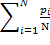 Wersja do osób z dysfunkcją wzroku:Suma dla i = 1 do N (pi / N) = liczba punktów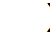 gdzie:N –	liczba doradców zawodowych wskazana przez Oferenta,pi –	punktacja dla i-tego doradcy zawodowego wskazanego przez Oferenta, przy czym pi wynosi:- ponad 5 lat doświadczenia = 10 pkt.,- 3 lata i więcej doświadczenia = 5 pkt.,- 1 rok i więcej doświadczenia = 1 pkt.Końcowy wynik powyższego działania zostanie zaokrąglony do 2 miejsc po przecinku.Kryterium zostanie zweryfikowane na podstawie szczegółowych informacji w CV wskazanych doradców zawodowych i załączonych kopiach dokumentów.Punkty za kryterium „Potwierdzone minimum 12 miesięczne doświadczenie wskazanych doradców zawodowych we współpracy ze specjalnymi ośrodkami szkolno-wychowawczymi lub szkołami specjalnymi, których zadaniem jest wsparcie młodych osób z niepełnosprawnościami” zostaną obliczone według następującego wzoru:
, = liczba punktów,Wersja do osób z dysfunkcją wzroku:Suma od i = 1 do N (pi / N) = liczba punktówgdzie:N –	liczba doradców zawodowych wskazana przez Oferenta,pi –	punktacja dla i-tego doradcy zawodowego wskazanego przez Oferenta, przy czym pi wynosi:- ponad 5 lat doświadczenia = 10 pkt.,- 3 lata i więcej doświadczenia = 5 pkt.,- 1 rok i więcej doświadczenia = 1 pkt.Końcowy wynik powyższego działania zostanie zaokrąglony do 2 miejsc po przecinku.Kryterium zostanie zweryfikowane na podstawie szczegółowych informacji w CV doradców zawodowych i załączonych kopiach dokumentów.INFORMACJE O FORMALNOŚCIACH, JAKIE POWINNY BYĆ DOPEŁNIONE PO WYBORZE OFERTY (OFERT) W CELU ZAWARCIA UMOWYNiezwłocznie po wyborze Wykonawcy, Zamawiający zawiadamia Wykonawców, którzy złożyli oferty o: wyborze najkorzystniejszej oferty, podając nazwę i adres Wykonawcy, którego ofertę wybrano i uzasadnieniu jej wyboru. odrzuceniu oferty (wraz z uzasadnieniem) w przypadku Wykonawców, których oferty zostały odrzucone.Równocześnie przystąpi do podpisania umowy z wyłonionym Wykonawcą. W szczególności w umowie znajdą się zapisy dotyczące:obowiązku poddania się przez Wykonawcę kontroli ze strony Zamawiającego, Ministerstwa Rodziny, Pracy i Polityki Społecznej lub innych organów kontrolnych,okoliczności obniżenia lub całkowitego pozbawienia wynagrodzenia za niewłaściwe wykonanie lub zaprzestanie wykonywania umowy.Przyjęcie niniejszych postanowień stanowi warunek złożenia oferty.Komunikacja z oferentami będzie odbywać się drogą elektroniczną, a brak odpowiedzi w określonym czasie będzie traktowany jako brak odpowiedzi w ogóle.TERMIN ZWIĄZANIA OFERTĄOferent pozostaje związany ofertą do 30 września 2019 r.UNIEWAŻNIENIE POSTĘPOWANIAZamawiający zastrzega sobie możliwość unieważnienia postępowania bez podania przyczyny, w całości lub w części. W przypadku unieważnienia postępowania, Zamawiający nie ponosi kosztów przygotowania ofert ani innych kosztów związanych ze złożeniem ofert, poniesionych przez Oferentów.FINANSOWANIEZamówienie jest współfinansowane ze środków Europejskiego Funduszu Społecznego w ramach Programu Operacyjnego Wiedza Edukacja Rozwój.UWAGI KOŃCOWEZ możliwości realizacji zamówienia są wyłączone podmioty, które powiązane są z Zamawiającym lub osobami upoważnionymi do zaciągania zobowiązań w imieniu Zamawiającego lub osobami wykonującymi w imieniu Zamawiającego czynności związane z przygotowaniem i przeprowadzeniem procedury wyboru wykonawcy osobowo lub kapitałowo.Niniejsze ogłoszenie nie jest ogłoszeniem w rozumieniu ustawy prawo zamówień publicznych,
a propozycje składane przez zainteresowane podmioty nie są ofertami w rozumieniu kodeksu cywilnego. Niniejsze zapytanie ofertowe nie stanowi zobowiązania Zamawiającego do zawarcia umowy. Zamawiający może odstąpić od podpisania umowy bez podania uzasadnienia swojej decyzji.Niniejsze zapytanie ofertowe może ulec modyfikacji. Jego najbardziej aktualna wersja znajduje się na stronie internetowej Zamawiającego: http://www.firr.org.pl.POSTANOWIENIA KOŃCOWEDo zapytania ofertowego dołączono:Załącznik nr 1 – Formularz ofertowy – wycena przedmiotu zamówienia.Załącznik nr 2 – Oświadczenie o braku powiązań kapitałowych lub osobowych.Załącznik nr 3 – Wzór CV doradcy zawodowego,Załącznik nr 4 – Obowiązek informacyjny realizowany w związku z art. 13 i art. 14 Rozporządzenia Parlamentu Europejskiego i Rady (UE) 2016/679Załącznik nr 1 do zapytania ofertowego numer 1/MRPIPS/1.3.1/B/2019Oferent:Nazwa / imię i nazwiskoAdresNr telefonue-mailNr KRS / CEIDG / PESELFormularz ofertowy – wycena przedmiotu zamówieniaDotyczący zamówienia na usługi doradztwa zawodowego (CPV 85312320-8) polegającego na długoterminowej relacji Uczestników/-czek Projektu z doradcą zawodowym, nakierowanej na wspieranie procesu aktywizacji zawodowej Uczestników/-czek, w związku z realizacją Projektu „Aktywny absolwent” realizowanego przez Fundację Instytut Rozwoju Regionalnego, współfinansowanego ze środków Europejskiego Funduszu Społecznego w ramach Programu Operacyjnego Wiedza Edukacja Rozwój.Odpowiadając na Zapytanie ofertowe nr 1/MRPIPS/1.3.1/B/2019 składam ofertę na wykonanie przedmiotu zamówienia w zakresie objętym zapytaniem ofertowym:Cena jednej godziny zegarowej realizacji usługi: 			zł słownie zł	Powyższa cena przedstawia pełny koszt dla Zamawiającego (w tym zgodnie z pkt. 9 lit. b Zapytania ofertowego).Niniejszym deklaruję gotowość objęcia wsparciem osób z niepełnosprawnościami – Uczestników/-czek Projektu „Aktywny absolwent”.Oświadczam, że:Zaproponowana cena uwzględnia wszystkie koszty związane z realizacją umowy.Zapoznałem/-am/-liśmy się z zapytaniem ofertowym, w tym załącznikami, oraz przyjmuję/-emy bez zastrzeżeń wymagania w nich zawarte.Spełniam/-y wszystkie warunki udziału w postępowaniu (w tym dotyczące wykształcenia i doświadczenia doradców zawodowych).W przypadku wyboru mojej/-naszej oferty zobowiązuję/-emy się do zawarcia umowy w terminie wskazanym przez Zamawiającego.Zapoznałem/-am/-liśmy się z zapytaniem ofertowym oraz uzyskałem/-am/-liśmy konieczne informacje i wyjaśnienia niezbędne do przygotowania oferty.Wszystkie informacje zamieszczone w ofercie są aktualne i prawdziwe.	         (miejscowość i data)	(podpis)Załącznik nr 2 do zapytania ofertowego numer 1/MRPIPS/1.3.1/B/2019Miejscowość				dnia Dane teleadresowe Wykonawcy:Nazwa / imię i nazwisko Adres Nr telefonu e-mail Nr KRS / CEIDG / PESEL Dotyczy zapytania ofertowego nr 1/MRPIPS/1.3.1/B/2019 (numer CPV 85312320-8) w ramach Projektu „Aktywny absolwent” współfinansowanego ze środków Europejskiego Funduszu Społecznego w ramach Programu Operacyjnego Wiedza Edukacja Rozwój.OŚWIADCZENIE O BRAKU POWIĄZAŃ KAPITAŁOWYCH LUB OSOBOWYCHJa/my (imię i nazwisko)Oświadczam/-y, że Wykonawca jest / nie jest* powiązany osobowo lub kapitałowo z Zamawiającym. Przez powiązania osobowe lub kapitałowe rozumie się wzajemne powiązania pomiędzy Zamawiającym lub osobami upoważnionymi do zaciągania zobowiązań w imieniu Zamawiającego lub osobami wykonującymi w imieniu Zamawiającego czynności związane z przygotowaniem i przeprowadzeniem procedury wyboru Wykonawcy a Wykonawcą, polegające w szczególności na: a)	uczestniczeniu w spółce jako wspólnik spółki cywilnej lub spółki osobowej;b)	posiadaniu co najmniej 10% udziałów lub akcji;c)	pełnieniu funkcji członka organu nadzorczego lub zarządzającego, prokurenta, pełnomocnika;d)	pozostawaniu w związku małżeńskim, w stosunku pokrewieństwa lub powinowactwa w linii prostej (rodzice, dzieci, wnuki, teściowie, zięć, synowa), w stosunku pokrewieństwa lub powinowactwa w linii bocznej do drugiego stopnia (rodzeństwo, krewni małżonka/i) lub pozostawania w stosunku przysposobienia, opieki lub kurateli. Miejscowość		dniapodpis Wykonawcy* Niepotrzebne skreślićZałącznik nr 3 do zapytania ofertowego numer 1/MRPIPS/1.3.1/B/2019CV DORADCY ZAWODOWEGOImię i nazwiskoAdresNr telefonu e-mail Nr PESEL Wykształcenie potwierdzające spełnienie warunku, o którym mowa w pkt. 7 ppkt. 1 a) i b) Zapytania ofertowego (w razie potrzeby można powielić wiersze tabeli):Doświadczenie potwierdzające spełnienie warunków, o których mowa w pkt. 7 ppkt. 1 c) i d)  Zapytania ofertowego (w razie potrzeby można powielić wiersze tabeli):Ukończone kursy i szkolenia: Informacje dodatkowe:Załączniki:kopie dokumentów bezpośrednio potwierdzających doświadczenie określone w pkt. 7.1.c):a)b)kopie dokumentów bezpośrednio potwierdzających doświadczenie określone w pkt. 7.1.d):a)b)	         (miejscowość i data)	(podpis)Załącznik nr 4 do zapytania ofertowego numer 1/MRPIPS/1.3.1/B/2019Obowiązek informacyjny realizowany w związku z art. 13 i art. 14  Rozporządzenia Parlamentu Europejskiego i Rady (UE) 2016/679Zgodnie z art. 13 i art. 14 rozporządzenia Parlamentu Europejskiego i Rady (UE) 2016/679 z dnia 27 kwietnia 2016 r. w sprawie ochrony osób fizycznych w związku z przetwarzaniem danych osobowych i w sprawie swobodnego przepływu takich danych oraz uchylenia dyrektywy 95/46/WE (ogólne rozporządzenie o ochronie danych) (Dz. Urz. UE L 119 z 04.05.2016, str. 1), dalej „RODO” oraz w związku z przystąpieniem do realizacji Projektu pn. „Aktywny absolwent” Fundacja Instytut Rozwoju Regionalnego, ul. Wybickiego 3a, 31-261 Kraków [nazwa i adres podmiotu udzielającego informację] informuje, że: Administratorem Pani/Pana danych osobowych jest minister właściwy do spraw rozwoju regionalnego pełniący funkcję Instytucji Zarządzającej dla Programu Operacyjnego Wiedza Edukacja Rozwój 2014-2020, mający siedzibę przy ul. Wspólnej 2/4, 00-926 Warszawa. Z Administratorem danych można się skontaktować poprzez adres e-mailowy: kancelaria@miir.gov.pl lub pisemnie przekazując korespondencję na adres siedziby Administratora.Administrator wyznaczył inspektora ochrony danych, z którym może się Pani/Pan skontaktować poprzez e-mail: iod@miir.gov.pl lub pisemnie przekazując korespondencję na adres siedziby Administratora. Z inspektorem ochrony danych można się kontaktować we wszystkich sprawach dotyczących przetwarzania danych osobowych oraz korzystania z praw związanych z przetwarzaniem danych. Administrator powierzył przetwarzanie Pani/Pana danych osobowych, na podstawie zawartej umowy o dofinansowanie projektu, Fundacji Instytut Rozwoju Regionalnego [nazwa podmiotu, któremu powierzono przetwarzanie danych osobowych]. Może się Pani/Pan również skontaktować z inspektorem ochrony danych Fundacji Instytut Rozwoju Regionalnego [nazwa podmiotu, któremu powierzono przetwarzanie danych osobowych), podmiotu który realizuje projekt nr POWR.01.03.01-00-0106/18 [numer projektu] poprzez email: iod@firr.org.pl [adres e-mail]. Przetwarzanie Pani/Pana danych osobowych w ramach Programu Operacyjnego Wiedza Edukacja Rozwój 2014-2020 odbywa się na podstawie art. 6 ust. 1 pkt c oraz art. 9 ust. 2 lit. g RODO:- rozporządzenia Parlamentu Europejskiego i Rady (UE) Nr 1303/2013 z dnia 17.12.2013 r. ustanawiającego wspólne przepisy dotyczące Europejskiego Funduszu Rozwoju Regionalnego, Europejskiego Funduszu Społecznego, Funduszu Spójności, Europejskiego Funduszu Rolnego na rzecz Rozwoju Obszarów Wiejskich oraz Europejskiego Funduszu Morskiego i Rybackiego oraz ustanawiającego przepisy ogólne dotyczące Europejskiego Funduszu Rozwoju Regionalnego, Europejskiego Funduszu Społecznego, Funduszu Spójności i Europejskiego Funduszu Morskiego i Rybackiego oraz uchylającego rozporządzenie Rady (WE) nr 1083/2006 (Dz.U.UE.L.2013.347.320, z późn. zm.);- rozporządzenia Parlamentu Europejskiego i Rady (UE) NR 1304/2013 z dnia 17 grudnia 2013 r. w sprawie Europejskiego Funduszu Społecznego i uchylającego rozporządzenie Rady (WE) nr 1081/2006 (Dz.U.UE.L.2013.347.470) oraz załącznika I i II do tego rozporządzenia; -rozporządzenia Wykonawczego Komisji (UE) nr 1011/2014 z dnia 22 września 2014 r. ustanawiającego szczegółowe przepisy wykonawcze do Rozporządzenia Parlamentu europejskiego i Rady (UE) nr 1303/2013 w odniesieniu do wzorów służących do przekazywania Komisji określonych informacji oraz szczegółowe przepisy dotyczące wymiany informacji między beneficjentami a instytucjami zarządzającymi, certyfikującymi, audytowymi i pośredniczącymi(Dz. Urz. UE L 286 z 30.09.2014);- ustawy z dnia 11 lipca 2014 r. o zasadach realizacji programów w zakresie polityki spójności finansowanych w perspektywie finansowej 2014-2020.Pani/Pana dane osobowe będę przetwarzane wyłącznie w celu realizacji projektu, w szczególności potwierdzenia kwalifikowalności wydatków, udzielenia wsparcia, monitoringu, ewaluacji, kontroli, audytu i sprawozdawczości oraz działań informacyjnopromocyjnych w ramach Programu Operacyjnego Wiedza Edukacja Rozwój 2014-2020.Podanie danych jest wymogiem niezbędnym do realizacji ww. celu, o którym mowa w pkt. 4. Konsekwencje niepodania danych osobowych wynikają z przepisów prawa, w tym uniemożliwiają udział w projekcie realizowanym w ramach Programu Operacyjnego Wiedza Edukacja Rozwój 2014-2020.Pani/Pana dane osobowe zostały powierzone Instytucji Pośredniczącej – Ministrowi Rodziny, Pracy i Polityki Społecznej, ul. Nowogrodzka 1/3/5, 00-513 Warszawa (nazwa i adres właściwej Instytucji Pośredniczącej) oraz beneficjentowi realizującemu projekt - Fundacji Instytut Rozwoju Regionalnego, ul. Wybickiego 3a, 31-261 Kraków (nazwa i adres beneficjenta). Pani/Pana dane osobowe mogą zostać również powierzone specjalistycznym firmom, realizującym na zlecenie Instytucji Zarządzającej, Instytucji Pośredniczącej oraz beneficjenta ewaluacje, kontrole i audyt w ramach Programu Operacyjnego Wiedza Edukacja Rozwój 2014-2020.Pani/Pana dane osobowe mogą zostać udostępnione organom upoważnionym zgodnie z obowiązującym prawem.Dane będą przechowywane przez okres niezbędny do realizacji celu, o którym mowa w pkt. 4, do momentu wygaśnięcia obowiązku przechowywania danych wynikającego z przepisów prawa.W związku z przetwarzaniem Pani/Pana danych osobowych przysługują Pani/Panu następujące uprawnienia: prawo dostępu do swoich danych osobowych, prawo żądania ich sprostowania, usunięcia lub ograniczenia ich przetwarzania.W przypadku powzięcia informacji o niezgodnym z prawem przetwarzaniu danych, przysługuje Pani/Panu również prawo wniesienia skargi do organu nadzorczego zajmującego się ochroną danych osobowych, którym jest Prezes Urzędu Ochrony Danych Osobowych.Pani/Pana dane nie będą podlegały zautomatyzowanemu podejmowaniu decyzji i nie będą profilowane.Pani/Pana dane osobowe nie będą przekazywane do państwa trzeciego.MIEJSCOWOŚĆ I DATA                                                                CZYTELNY PODPISLpNazwa kryteriumWaga kryterium w ocenie ofert1.Cena jednej godziny usługi80% (80 pkt)2.Potwierdzone doświadczenie wskazanych doradców zawodowych w pracy z osobami z niepełnosprawnościami, minimum 12 miesięcy.10% (10 pkt)3.Potwierdzone minimum 12-miesięczne doświadczenie wskazanych doradców zawodowych we współpracy ze specjalnymi ośrodkami szkolno-wychowawczymi lub szkołami specjalnymi, których zadaniem jest wsparcie młodych osób z niepełnosprawnościami.10% (10 pkt)Nazwa oraz data ukończenia szkoły/uczelniUzyskany stopień lub dyplomNumer spełnianego warunku (np. c, d)Data (od do)
(mm.rrrr)MiejscowośćPodmiot (firma, uczelnia itp.)StanowiskoOpis obowiązkówOpis obowiązkówOpis obowiązkówOpis obowiązkówNumer spełnianego warunku (np. c, d)Data (od do)
(mm.rrrr)MiejscowośćPodmiot (firma, uczelnia itp.)StanowiskoOpis obowiązkówOpis obowiązkówOpis obowiązkówOpis obowiązków